Wyniki za okres styczeń–czerwiec 2023 r.Przychody Cellnex w pierwszym półroczu 2023 r. przekroczyły 2 mld EUROdnotowano wzrost EBITDA (+16%) i cyklicznych wolnych przepływów pieniężnych (+16%) spowodowany wzrostem organicznym (+7,1%) i konsolidacją geograficzną CellnexPozycja na kluczowych rynkach wzmocniła się: Podpisano nowe umowy branżowe z SFR i Bouygues Telecom we Francji oraz przejęto pełna kontrolę nad spółką On Tower Poland, która zarządza stacjami bazowymi Play Communications i obsługuje je.Główne wskaźniki odzwierciedlają siłę działalności organicznej i konsolidację geograficzną Grupy:Przychody wyniosły 2,001 mld EUR (1,795 mld EUR bez uwzględnienia przychodów z refakturowania energii elektrycznej), w porównaniu z 1,69 mld EUR w pierwszym półroczu 2022 r. (1,538 EUR bez uwzględnienia przychodów z refakturowania); skorygowany wskaźnik EBITDA wyniósł 1,49 mld EUR (w porównaniu z 1,282 mld w pierwszym półroczu 2022 r.), a cykliczne lewarowane wolne przepływy pieniężne wyniosły 741 mln EUR (w porównaniu z 637 mln w pierwszym półroczu 2022 r.).Mocny wzrost organiczny: +7,1% punktów obecności w stacjach bazowych Grupy. Spółka podkreśla swoje zobowiązanie do osiągnięcia dodatnich wolnych przepływów pieniężnych (osiągnięcia progu rentowności do końca 2023 r.) oraz uzyskania ratingu klasy inwestycyjnej od agencji S&P najpóźniej do 2024 r. Potwierdza również swoją prognozę średnioterminową do 2025 r. Potwierdzono, że spółka będzie się koncentrować na wzroście organicznym, dyscyplinie i skutecznym wydatkowaniu środków na inwestycje.Zadłużenie finansowe netto na czerwiec 2023 r. wynosi 17,9 mld EUR. 76% zadłużenia ma oprocentowanie stałe. Spółka Cellnex zaciągnęła pożyczkę w wysokości 315 mln EUR od Europejskiego Banku Inwestycyjnego w celu sfinansowania wdrożenia infrastruktury 5G w Hiszpanii, Portugalii, Francji, Włoszech i Polsce.Wg stanu na czerwiec 2023 r. spółka Cellnex dysponowała płynnością natychmiastową (środki pieniężne i niewykorzystane instrumenty kredytowe) w kwocie około 3,7 mld EUR.Spółka zdobyła ocenę „Najlepiej ocenianego przedsiębiorstwa w branży” nadawaną przez Sustainalytics ESG Risk Rating, co umocniło jej pozycję pośród 1% najlepszych spółek w sektorze telekomunikacyjnym oraz 4% najlepszych spółek globalnych pod względem ESG.Barcelona, 27 czerwca 2023 r. Spółka Cellnex Telecom przedstawiła wyniki za pierwszą połowę 2023 roku. Przychody zwiększyły się o 17% względem pierwszego półrocza 2022 r. (+18,4% uwzględniając przychody z refakturowania, tj. przychody pochodzące z refakturowania kosztów energii elektrycznej na rzecz klientów). Skorygowany wskaźnik EBITDA wzrósł do 1,49 mld EUR (około 16%), co odzwierciedla zarówno wzrost organiczny, jak i konsolidację geograficzną Spółki. Cykliczne lewarowane wolne przepływy pieniężne wyniosły 741 mln EUR (około 16%), a wolne przepływy pieniężne wynosiły -130 mln EUR w porównaniu z -739 mln EUR w pierwszym półroczu 2022 r. – poprawa o 82%.Amortyzacja (+16% względem pierwszego półrocza 2022 r.) i koszty finansowe (+13% względem pierwszego półrocza 2022 r.) powiązane z procesem konsolidacji i integracji nabytych aktywów w obrębie Grupy skutkowały ujemnym wynikiem księgowym netto wynoszącym -193 mln EUR (względem -170 mln EUR w 2022 r.). Dyrektor wykonawczy spółki Cellnex Marco Patuano skomentował te wyniki – Nasza działalność wciąż nabiera rozpędu – w pierwszym półroczu wszystkie nasze wskaźniki branżowe i finansowe wykazują silny wzrost. Osiągnęliśmy znaczne postępy w realizacji celów wyznaczonych w listopadzie zeszłego roku jako „nowy rozdział” w działalności Grupy, koncentrujących się na wzroście organicznym, osiągnięciu dodatnich wolnych przepływów pieniężnych do 2024 r. i uzyskaniu ratingu klasy inwestycyjnej do tego samego roku.– Potwierdzone zostały wszystkie nasze filary strategiczne, czyli koncentracja na wzroście organicznym, dyscyplinie i skuteczności nakładów inwestycyjnych – stwierdził Patuano. Wzmocnienie pozycji na kluczowych rynkachCellnex wzmocniła swoją pozycję we Francji dzięki przedłużeniu umów branżowych z SFR i Bouygues Telecom, a także w Polsce, gdzie kontroluje obecnie 100% udziałów On Tower Poland.Zacieśniliśmy naszą współpracę dzięki spełnieniu istniejącej po stronie SFR potrzeby wdrożenia nowych punktów obecności w obecnych i nowych stacjach bazowych. Stało się to dzięki zawarciu długoterminowej umowy o świadczeniu usług przez okres 20 lat od daty założenia każdego nowego punktu obecności, z możliwością odnowienia umowy pod warunkiem zachowania wszelkich jej postanowień. Umowa ta jest związana z inwestycją realizowaną w perspektywie sześcioletniej, której wartość wyniesie maksymalnie 275 mln EUR, a która ma wygenerować roczny wskaźnik EBITDA na poziomie 35 mln EUR. Cellnex zgodziła się na przedłużenie okresu realizacji projektu doprowadzania światłowodów do wież (fiber to the tower, FTTT) rozpoczętego w 2020 r. w ramach Nexloop we współpracy z Bouygues Telecom – umowa o świadczenie usług została przedłużona do 2050 r., z możliwością przedłużania jej o kolejne 5-letnie okresy (2050+5+5). Umowa obejmuje również budowę maksymalnie 65 biur w obszarze metropolitalnym, w których mieścić się będą centra przetwarzania danych (przetwarzanie brzegowe). Umowy te są związane z inwestycją realizowaną w perspektywie sześcioletniej, której wartość wyniesie maksymalnie 275 mln EUR, a która ma wygenerować roczny wskaźnik EBITDA na poziomie 30 mln EUR.30 czerwca ogłoszono, że na polskim rynku, na którym Spółka obsługuje infrastrukturę aktywną i bierną, Cellnex kontroluje obecnie 100% jednostki zależnej, za pośrednictwem której zarządza stacjami bazowymi operatora sieci komórkowych Play i obsługuje je. Spółka Iliad sprzedała Cellnex posiadane przez nią 30% udziałów za kwotę 510 mln EUR (około 18 x EBITDA-AL). Obecnie On Tower Poland obsługuje łącznie 8500 stacji bazowych w Polsce i planuje uruchomić około 3400 nowych stacji bazowych najpóźniej do 2030 r. Spółka zawarła również umowę o świadczenie usług z Play na 20 lat z możliwością przedłużenia o kolejne dziesięcioletnie okresy.Obszary działalności i najważniejsze wskaźniki za okresUsługi związane z infrastrukturą dla operatorów sieci komórkowych (branża TIS) przyniosły 91,1% przychodów – 1,824 mld EUR, co daje 19,3% wzrostu rok do roku.Działalność w sektorze infrastruktury nadawczej przyniosła 5,8% przychodów, czyli 115 mln EUR. Działalność związana z sieciami bezpieczeństwa i sieciami służb ratunkowych oraz rozwiązaniami w zakresie inteligentnego zarządzania infrastrukturą miejską (IoT i Smart Cities) przyniosła 3,1% przychodu, dając łącznie 62 mln EUR.Na dzień 30 czerwca spółka Cellnex dysponowała łącznie liczbą 112 737 sprawnych stacji bazowych (bez uwzględniania 16.060 stacji bazowych, których uruchomienie jest planowane do 2030 r.): 25 181 we Francji, 21 743 we Włoszech, 15 736 w Polsce, 12 558 w Wielkiej Brytanii, 10 465 w Hiszpanii, 6464 w Portugalii, 5434 w Szwajcarii, 4564 w Austrii, 4088 w Holandii, 2955 w Szwecji, 1947 w Irlandii oraz 1602 w Danii, a także 8541 węzłów DAS i stacji bazowych o małej mocy. Wzrost organiczny pod względem punktów obecności w stacjach bazowych był wyższy o 7,1% w porównaniu do tego samego okresu roku 2022, z którego 4,1% było związane z nowymi kolokacjami i obecnymi stacjami bazowymi o łącznej liczbie 2741, a 3% związane było z uruchomieniem 2220 nowych stacji bazowych w tym okresie.Łączna wartość inwestycji w pierwszym półroczu 2023 r. wynosiła około 1,5 mld EUR, poniesionych głównie na wdrożenie w kilku krajach ciągłych programów BTS (709 mln) oraz zakupu 30% udziałów On Tower Poland (510 mln EUR).Wolne przepływy pieniężne w pierwszym półroczu 2023 r. wynosiły -130 mln EUR w porównaniu z -739 mln EUR w pierwszym półroczu 2022 r.Struktura finansowaStruktura zadłużenia spółki Cellnex cechuje się elastycznością wynikającą z różnorodności instrumentów. Zadłużenie netto grupy – stan na czerwiec 2023 r., z wyłączeniem zobowiązań z tytułu leasingu – wyniosło 17,9 mld EUR. 76% zadłużenia ma oprocentowanie stałe. W lipcu spółka Cellnex zaciągnęła pożyczkę w wysokości 315 mln EUR od Europejskiego Banku Inwestycyjnego w celu sfinansowania wdrożenia infrastruktury 5G w Hiszpanii, Portugalii, Francji, Włoszech i Polsce. Wg stanu na czerwiec 2023 r. spółka Cellnex dysponowała płynnością natychmiastową (środki pieniężne i niewykorzystane instrumenty) w kwocie około 3,7 mld EUR. Papiery wartościowe wyemitowane przez spółkę Cellnex utrzymują swoją klasę inwestycyjną Fitch (BBB-), a w lutym potwierdzono, że dotyczące ich prognozy są stabilne. Z kolei agencja S&P utrzymuje ocenę BB+ i stabilną prognozę potwierdzoną w kwietniu.Perspektywa na rok 2025Spółka Cellnex potwierdza swoją prognozę ogłoszoną na rok 2025, z przychodami w zakresie od 4,1 do 4,3 mld EUR, EBITDA w zakresie od 3,3 do 3,5 mld EUR i cyklicznymi lewarowanymi wolnymi przepływami pieniężnymi w zakresie od 2,0 do 2,2 mld EUR.Załącznik 1. Rachunek zysków i strat oraz bilans (MSSF 16)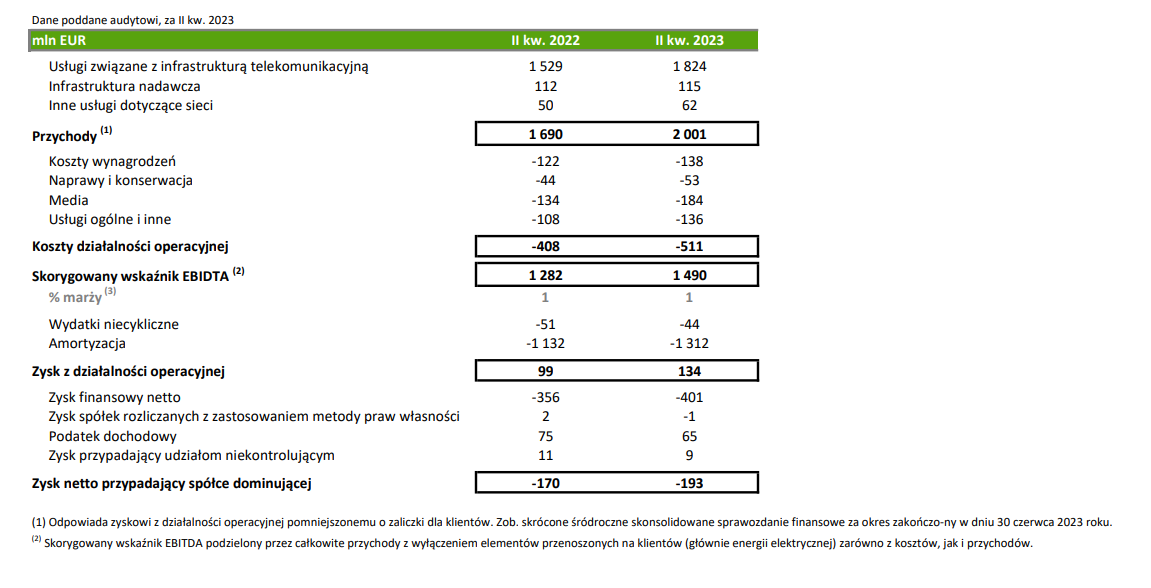 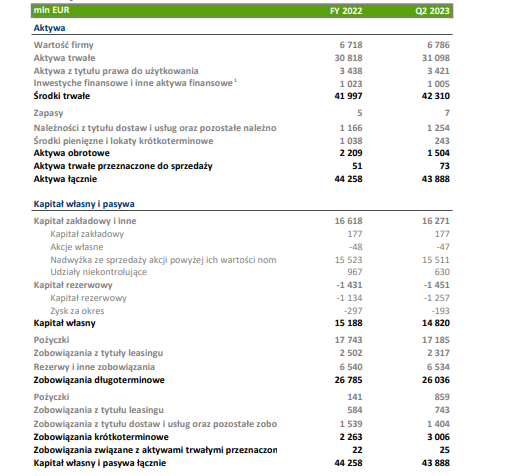 (1) Zawiera „Pochodne instrumenty finansowe”, „Należności z tytułu dostaw i usług oraz pozostałe należności” oraz „Aktywa z tytułu odroczonego podatku dochodowego”. Zob. skrócone śródroczne skonsolidowane sprawozdanie finansowe za okres zakończony w dniu 30 czerwca 2023 roku.(2) Zawiera „Należności od jednostek powiązanych” oraz „Inwestycje finansowe”.  Zob. skrócone śródroczne skonsolidowane sprawozdanie finansowe za okres zakończony w dniu 30 30 czerwca 2023 roku.(3) Zawiera „Rezerwy i inne zobowiązania”, „Zobowiązania z tytułu świadczeń pracowniczych”, „Zobowiązania z tytułu podatku odroczonego”, „Pochodne instrumenty finansowe” oraz „Inne zobowiązania finansowe”. Zob. skrócone śródroczne skonsolidowane sprawozdanie finansowe za okres zakończony w dniu 30 czerwca 2023 roku.					(4) Zawiera „Zobowiązania z tytułu świadczeń pracowniczych”, „Zobowiązania na rzecz jednostek powiązanych”, „Zobowiązania z tytułu dostaw i usług oraz pozostałe zobowiązania”, „Pochodne instrumenty finansowe” oraz „Inne zobowiązania finansowe”.  Zob. skrócone śródroczne skonsolidowane sprawozdanie finansowe za okres zakończony w dniu 30 czerwca 2023 roku.Załącznik 2. Znaczące wydarzenia w roku 2023Styczeń10 stycznia Three UK przyłącza się do projektu łączności wdrażanego przez Cellnex UK na linii kolejowej Brighton Mainline łączącej Londyn i Brighton w Wielkiej Brytanii.11 stycznia Tobias Martinez składa rezygnację ze stanowiska Dyrektora wykonawczego spółki. Ustąpi on ze stanowiska Dyrektora wykonawczego po Walnym zgromadzeniu akcjonariuszy Grupy zaplanowanym na czerwiec 2023 r.12 stycznia Vapor IO rozszerza swoją sieć przetwarzania brzegowego na Europę za pośrednictwem Cellnex. 16 stycznia Cellnex udostępnia wewnętrzną łączność bezprzewodową w placówkach The Social Hub w Holandii i Austrii.18 stycznia RTVE przyznaje spółce Cellnex prawa do transmisji swoich sygnałów radiowych i telewizyjnych na następne pięć lat.19 stycznia Cellnex i Nokia uruchamiają sieć 5G w centrach logistycznych ADIF.24 stycznia spółka Deutsche Telekom (DT) szósty rok z rzędu przyznaje spółce Cellnex status „Usługodawcy bez przestojów” (Zero Outage Supplier).31 stycznia spółka Cellnex zostaje włączona do indeksu równouprawnienia płci (Gender Equality Index) spółki Bloomberg drugi rok z rzędu.Luty3 lutego Cellnex testuje transmisję 3G podczas targów ISE i MWC.7 lutego S&P Global po raz pierwszy uwzględnia spółkę Cellnex w swoim „Roczniku zrównoważonego rozwoju” (Sustainability Yearbook).8 lutego spółka Cellnex i Uniwersytet w Dublinie (Dublin City University, DCU) nawiązują współpracę w celu stworzenia pierwszego w Irlandii „inteligentnego kampusu” 5G.14 lutego spółka Cellnex montuje system anten rozproszonych (Distributed Antenna System, DAS) na stadionie El Sadar (CA Osasuna) w celu uruchomienia technologii 5G.27 lutego podczas targów telekomunikacyjnych Mobile World Congress w Barcelonie spółka Cellnex prezentuje model przemysłowy Augmented TowerCo.27 lutego prowadzony przez Cellnex projekt 5G Catalunya otrzymuje „Nagrodę doskonałości GSMA Foundry”27 lutego spółka Cellnex zawiera umowę z Księstwem Asturii na wdrożenie projektów pilotażowych Internetu rzeczy na wiejskich obszarach Asturii.Marzec15 marca spółka Cellnex drugi rok z rzędu zostaje uznana przez organizację CDP za „Lidera zaangażowania dostawców” (Supplier Engagement Leader).27 marca zarząd powołuję Anne Bouverot na stanowisko Prezesa niewykonawczego spółki Cellnex.Kwiecień4 kwietnia Bertrand Kan i Peter Shore po ośmiu latach opuszczają szeregi Rady dyrektorów Cellnex.26 kwietnia Rada dyrektorów powołuje Jonathana Amouyala na nowego dyrektora posiadającego znaczny pakiet akcji spółki – w imieniu TCI – oraz Maite Ballestera na nowego niezależnego członka Rady dyrektorów spółki.28 kwietnia spółka Cellnex ogłasza powołanie Marco Patuano na nowego dyrektora wykonawczego.Maj23 maja Airbus i Cellnex zacieśniają współpracę w zakresie łączności krytycznej.16 maja spółka Cellnex przystępuje do projektu CRETA mającego na celu promowanie zrównoważonej mobilności i zmniejszeniu emisji pochodzących z transportu.Czerwiec1 czerwca Walne zgromadzenie akcjonariuszy Cellnex zatwierdza nominację Marco Patuano na stanowisko dyrektora wykonawczego.8 czerwca spółka Cellnex poprawia swoją ocenę nadawaną przez Sustainalytics ESG Risk Rating.14 czerwca AENA i Cellnex wdrażają technologie 14G na lotnisku w San Sebastian.30 czerwca spółka nabywa resztę udziałów w On Tower Poland.Lipiec5 lipca IBETEC przyznaje spółce Cellnex prawa do transmisji swoich sygnałów radiowych i telewizyjnych na następne cztery lata.19 lipca Fundacja Cellnex włącza do swojego programu akceleracyjnego pięć nowych startupów o znaczeniu społecznym.24 lipca EIB i Cellnex zaciągają pożyczkę w wysokości 315 mln EUR na wsparcie wdrożenia infrastruktury 5G oraz cyfryzacji w Europie.Załącznik 3. Alternatywne pomiary wyników spoza MSSFW niniejszej informacji prasowej, oprócz danych finansowych opracowanych zgodnie z Międzynarodowymi Standardami Sprawozdawczości Finansowej (MSSF) i pochodzących z naszych sprawozdań finansowych, zawarto również alternatywne pomiary wyników (APM) określone w wytycznych Europejskiego Urzędu Nadzoru Giełd i Papierów Wartościowych (EUNGiPW) z dnia 5 października 2015 r. dotyczących alternatywnych pomiarów wyników (ESMA/2015/1415en) oraz inne wskaźniki spoza MSSF. Wskaźniki finansowe stanowiące APM oraz wskaźniki spoza MSSF obliczono na podstawie danych pochodzących od Grupy Cellnex; te wskaźniki finansowe nie zostały jednak zdefiniowane ani dokładnie opisane w stosownych ramowych założeniach sprawozdawczości finansowej, nie podlegały również audytowi ani weryfikacji przez naszych audytorów.Ze wskaźników APM i wskaźników spoza MSSF korzystamy do planowania, monitorowania i oceny naszej wydajności. Uważamy wskaźniki APM i wskaźniki spoza MSSF za użyteczne dla naszej kadry kierowniczej i inwestorów przy porównywaniu przeszłych bądź przyszłych wskaźników wyników finansowych, sytuacji finansowej czy przepływów pieniężnych. Jednakże wskaźniki APM i wskaźniki spoza MSSF należy traktować jako uzupełniające, a nie zastępujące wskaźniki MSSF. Ponadto spółki z naszej branży i inne podmioty mogą obliczać wskaźniki APM i wskaźniki spoza MSSF w inny sposób, co czyni je umiarkowanie użytecznymi do celów porównawczych.Więcej informacji na temat definicji i wyjaśnień odnośnie do stosowania wskaźników APM i wskaźników spoza MSSF można znaleźć w części „Alternatywne pomiary wyników” śródrocznego skonsolidowanego sprawozdania finansowego spółki Cellnex Telecom, S.A. oraz w skonsolidowanym śródrocznym sprawozdaniu zarządu za półrocze zakończone w dniu 30 czerwca 2023 r. (sporządzonym zgodnie z międzynarodowym standardem rachunkowości (MSR 34) i opublikowanym w dniu 27 lipca 2023 roku. Ponadto więcej informacji na temat obliczania i uzgadniania wskaźników APM i wskaźników spoza MSSF ze wskaźnikami stosowanymi przez kierownictwo oraz danymi finansowymi za półrocze zakończone w dniu 30 czerwca 2023 r. można znaleźć w pomocniczym pliku Excel opublikowanym w dniu dzisiejszym przez spółkę Cellnex Telecom, S.A.Wszystkie dokumenty są dostępne w witrynie internetowej spółki Cellnex (http://www.cellnex.com/):Pomocniczy plik Excel: Informacje finansowe – CellnexSkonsolidowane sprawozdanie finansowe za rok obrotowy 2022:Informacje finansowe – Cellnex